Sidcup & District Motorcycle Club LtdThis event is OPEN to members of all ACU ClubsPermit No. ACU 203529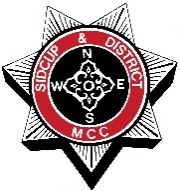 The Canada Heights Hare and Hounds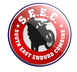 Sunday 21st July 2024      Start time 11:00amIncorporating a round of the SEEC Hare & Hounds ChampionshipCanada Heights, Button Street, Swanley, Kent, BR8 8DXOFFICIALS: Clerk of the Course: Alan Woods (73680)Secretary of the Meeting: Peter Burrell, Tel. 020 8300 5572 or 07885 682647 Email: peter@sidcupmcc.co.ukSupplementary RegulationsAnnouncement: The Sidcup and District Motorcycle Club Ltd will hold an Open Hare and Hounds event.  Held under the ACU National Sporting Code, the Hare and Hounds Standing Regulations, these Supplementary Regulations and any final instructions that may be issued.Insurance:  The insurance cover for this event will be Basic (limit of liability £10M) and Medical Malpractice insurance  (limit of liability £5M) is included.  There is NO personal accident insurance for competitors.  Competitors are therefore strongly recommended to purchase such cover.Entries: Open using SPORT 80 at 20:00 on 17th June, Closes 17th July, or when full (160 riders).Fee: £60.00. If you do not have a 2024 ACU Enduro or Motocross Licence, you must buy a One-day Licence BEFORE entering the event.Maximum number of entries accepted – 160 Adult riders (min. age 15) and Youth riders (14 and 15)Any Late Entries  accepted after the closing date will be riding on a ‘no award’ basis.  NO ENTRIES WILL BE ACCEPTED ON THE DAY OF THE EVENT.  At the event, riders must show their ACU licence QR code when signing on.  Those on a ‘day’ licence must show some form of ID with a ‘true-likeness’ photo on it.Having entered the event, if you become a non-starter you must explain your absence to the promoting club.  Failure to do so is a breach of the rules.Course: Length: 5 to 6 miles per lap; Event time 3 hours.   A lap will include the Motocross track (but not as a complete lap), surrounding woodland and fields.Classes:  ADULT:  Minimum age: 15 (on 21st July 2024) on 250cc (maximum)Awards: SEEC Championship points will be awarded; there will be no physical awards until further notice.  Results will be on the Sidcup website within 24 hours; www.sidcupmotorcycleclub.co.uk Medication: It is your responsibility to declare if you are taking any drugs, you may be tested. Any drug misuse by a rider or associates will be ejected from the meeting.Child Protection:  The Secretary of Meeting is point of contact (National Sporting Code 6.23).Tyres:  Enduro, Motocross or Trials tyres may be used (front and back).  Enduro and Motocross bikes may be used.General:  Walking pace in blue tape areas.  Transgressors will be delayed for a time or disqualified.Information for H&H newcomers on the event, with hints and tips on Hare and Hounds events.For more info, please see the Sidcup Club website, www.sidcupmotorcycleclub.co.uk.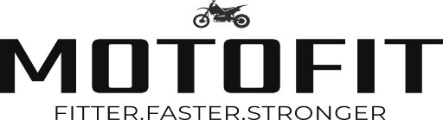 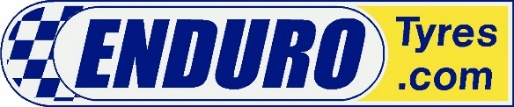 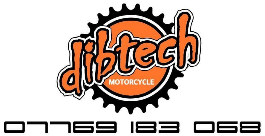 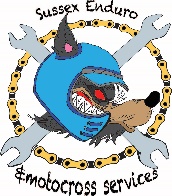 The 2024 CANADA HEIGHTS HARE AND HOUNDSSunday 21st July 2024                                                          Start 11:00am                                                        Permit No. 203529Please complete this form (this page only) and send it to peter@sidcupmcc.co.ukPay the entry fee of £60 (+ 1-event fee of £20 if required to the Sidcup Club bank account:Account name: Sidcup and District Motor Cycle Club Ltd.Sort code: 40 – 19 – 04      Account number: 71716093      Reference: 21 July H and HENTRY FORMENTRY DECLARATION:    I the undersigned apply to enter the event described above and in consideration thereof:I declare that I have had the opportunity to read, and that I understand the National Sporting Code of the ACU, the ACU Standing Regulations, such Supplementary Regulations as have or may be issued for the event, and agree to be bound by them.I declare that I am physically and mentally fit to take part in the event and I am competent to do so. I confirm that I understand the nature and type of event I am entering and its inherent risks and agree to accept the same notwithstanding that such risks may involve negligence on the part of the organisers or officials.I confirm that I am not currently suspended from ACU permitted competition or on the ACU Stop List as a result of incurring a Concussion injury.I accept that insurance arranged on my behalf by the organisers of events that I may enter specifically excludes liability between the participants. I understand that this form may be used in litigation as evidence that any serious injury will be principally the result of my voluntary decision to engage in a high risk activity.I consent to details of any injuries I may suffer at this event being passed between all medical services and the Clerk of the Course.I have read and understood The Auto Cycle Union Ltd Data Protection Policy and consent to the collection and retention of my personal information by the ACU.I confirm that the machine(s) as described below which I shall participate on shall be suitable and proper for the purpose. I confirm that I am eligible to compete on the machines for which I have entered.I accept responsibility for any items borrowed from the Organiser during the course of the event.  These items include but are not restricted to (safety clothing, transponders, accessories).  I understand that I am liable for the cost or replacement of any items lost or not returned and non-payment or non-replacement of items borrowed may affect my entry into subsequent events.I confirm that I have not been refused an ACU Licence, nor had an ACU Licence suspended, nor have I been excluded from any ACU competition.I enclose or send £60.00 payable to SIDCUP & DISTRICT MCC Ltd.  Add £20.00 if you require a 1-event licenceRIDER’S SIGNATURE….................................................................................................    DATE…............................................………..........RIDER’S FULL NAME…....................................................................................................Your age if under 21 ...........................………........PARENT OR GUARDIAN IF RIDER IS UNDER 18PRINT NAME………………………………………………………….  SIGNATURE……………………………………………………….ADDRESS…................................................................................................................................POSTCODE…............................……............PHONE…................................................................... E-MAIL……………....................................……………………….…………..…….....MACHINE….................................................................... c.c…..................................... ACU CLUB………………………………………….ACU Licence Number …………………….……..……… (put ‘DAY’ if you have none and will be buying a £20.00 day licence)Please tick one of the following classes:A: ChampionshipB: ExpertC: Veteran      ExpertD: Clubman AE: Veteran     Clubman AF: Evo (machines     pre-1990)G: Clubman BH: Veteran      Clubman BI: SportsmanJ: Veteran     SportsmanK - Youth (14 &     15 year-olds)A - CHAMPIONSHIPB - EXPERTC - VETERAN EXPERT(50 and over)D - CLUBMAN AE - VETERAN CLUBMAN A(50 and over)F - EVO (Pre-1990 bikes)G - CLUBMAN BH - VETERAN CLUBMAN B(50 and over)I - SPORTSMANJ - VETERAN SPORTSMAN (50 and over)K - YOUTH (14 and 15 year-old)